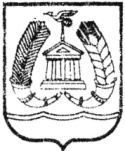 АДМИНИСТРАЦИЯ ГАТЧИНСКОГО МУНИЦИПАЛЬНОГО РАЙОНАЛЕНИНГРАДСКОЙ ОБЛАСТИПОСТАНОВЛЕНИЕ(проект)От                                                                                                         №   О внесении изменений в постановление администрации Гатчинского муниципального района от 03.05.2018 № 1931 Руководствуясь Федеральным законом от 06.10.2003 № 131-ФЗ «Об общих принципах организации местного самоуправления в Российской Федерации», статьей 78.1 Бюджетного кодекса Российской Федерации, Федеральным законом от 12.01.1996 № 7-ФЗ «О некоммерческих организациях», Постановлением Правительства Российской Федерации от 07.05.2017 № 541 «Об общих требованиях к нормативным правовым актам, муниципальным правовым актам, регулирующим предоставление субсидий некоммерческим организациям, не являющимся (муниципальными) учреждениями», Уставом Гатчинского муниципального района, решением совета депутатов Гатчинского муниципального района № 271 от 21.12.2012 «Об утверждении Положения о бюджетном процессе в муниципальном образовании Гатчинский муниципальный район Ленинградской области», решением совета депутатов Гатчинского муниципального района  третьего созыва от 24.11.2017 № 269 «О бюджете Гатчинского муниципального района на 2018 год и плановый период 2019 и 2020 годов», постановлением администрации Гатчинского муниципального района от  22.09.2017 № 4213 «Об утверждении муниципальной программы «Устойчивое общественное развитие в Гатчинском муниципальном районе в 2018-2020 гг.», ПОСТАНОВЛЯЕТ:1. Внести следующие изменения в постановление администрации Гатчинского муниципального района от 03.05.2018 № 1931 «Об утверждении порядка предоставления субсидий из бюджета Гатчинского муниципального района социально ориентированным некоммерческим организациям, не являющимся государственными (муниципальными) учреждениями, осуществляющим деятельность в сфере физической культуры и спорта на проведение спортивно-массовых мероприятий на территории Гатчинского муниципального района»  (далее – постановление):1.1. пункт 2 постановления изложить в следующей редакции: « 2. Утвердить порядок проведения конкурсного отбора социально ориентированных некоммерческих организаций, не являющихся государственными (муниципальными) учреждениями, осуществляющих деятельность в сфере физической культуры и спорта, на право получения субсидий на проведение спортивно-массовых мероприятий на территории Гатчинского муниципального района согласно приложению 2 к настоящему постановлению.»       1.2. пункт 3 постановления изложить в следующей редакции: « 3. Утвердить положение о конкурсной комиссии по отбору социально ориентированных некоммерческих организаций, не являющихся государственными (муниципальными) учреждениями, осуществляющих деятельность в сфере физической культуры и спорта, на право получения субсидий на проведение спортивно-массовых мероприятий на территории Гатчинского муниципального района согласно приложению 3 к настоящему постановлению.»          1.3. пункт 1.1. приложения 1 к постановлению изложить в следующей редакции: « 1.1. Настоящий порядок устанавливает порядок определение объема и предоставления субсидий из бюджета Гатчинского муниципального района   социально ориентированным некоммерческим организациям, не являющимся государственными (муниципальными) учреждениями, осуществляющих деятельность в сфере физической культуры и спорта, на проведение спортивно-массовых мероприятий на территории Гатчинского муниципального района (далее - субсидии).»         1.4. пункт 1.3. приложения 1 к постановлению изложить в следующей редакции: « 1.3. Получатель субсидии – социально ориентированная некоммерческая организация (далее – СО НКО), признанная победителем по итогам конкурсного отбора социально ориентированных некоммерческих организаций, не являющихся государственными (муниципальными) учреждениями осуществляющим деятельность в сфере физической культуры и спорта, проводящая спортивно-массовые мероприятия на территории Гатчинского муниципального района.»                1.5. пункт 1.4. приложения 1 к постановлению изложить в следующей редакции:«1.4. Размер субсидии определяется главным распорядителем в соответствии с утвержденной муниципальной программой «Устойчивое общественное развитие в Гатчинском муниципальном районе в 2018- 2020 гг.» в пределах бюджетных ассигнований, утвержденных решением совета депутатов Гатчинского муниципального района о бюджете Гатчинского муниципального района на соответствующий финансовый год и плановый период социально ориентированным некоммерческим организациям, не являющимся государственными (муниципальными) учреждениями на проведение спортивно-массовых мероприятий на территории Гатчинского муниципального района.»           1.6. пункт 1.5. приложения 1 к постановлению изложить в следующей редакции:« 1.5. Целью предоставления субсидии является финансовое обеспечение социально ориентированных некоммерческих организаций, не являющихся государственными (муниципальными) учреждениями, осуществляющих деятельность в сфере физической культуры и спорта, на проведение спортивно-массовых мероприятий на территории Гатчинского муниципального района.»            1.7. пункт 2.2. приложения 1 к постановлению изложить в следующей редакции:« - претенденты на получение субсидий в срок установленный публикацией (но не менее 21 календарного дня со дня публикации) информации о проведении конкурсного отбора на получение субсидий из бюджета Гатчинского муниципального района  социально ориентированным некоммерческим организациям, не являющимся государственными (муниципальными) учреждениями, осуществляющих деятельность в сфере физической культуры и спорта, на проведение спортивно-массовых мероприятий на территории Гатчинского муниципального района (далее - Конкурсный отбор), представляют в Комитет документы, указанные в подпункте 2.1 настоящего пункта;- Комитет в течение 10 рабочих дней после окончания срока приема документов указанных в подпункте 2.1 настоящего пункта передает их в Комиссию по отбору претендентов на право получения субсидий (далее - Комиссия) для рассмотрения и принятия решения о предоставлении субсидий или об отказе в предоставлении субсидий некоммерческим организациям;- оценка документов участников Конкурсного отбора осуществляется конкурсной комиссией по отбору претендентов на право получения субсидий в один этап (далее – Конкурсная комиссия);- дата проведения оценки документов претендентов на право получения субсидий определяется председателем Конкурсной комиссии, но не позднее чем через 5 рабочих дней после получения документов от Комитета;- итоги Конкурсного отбора на право получения субсидий утверждаются постановлением администрации Гатчинского муниципального района и подлежат размещению на официальном сайте Гатчинского муниципального района не позднее 5 рабочих дней после подведения итогов Конкурсного отбора; - СО НКО, прошедшие Конкурсный отбор заключают соглашение с главным распорядителем о получении субсидий из бюджета Гатчинского муниципального района  социально ориентированным некоммерческим организациям, не являющимся государственными (муниципальными) учреждениями, осуществляющим деятельность в сфере физической культуры и спорта, на проведение спортивно-массовых мероприятий на территории Гатчинского муниципального района (далее – Соглашение); - претендентам на получение субсидий, не прошедшим конкурсный отбор, комплект документов не возвращаются;- претенденты на получение субсидий, не прошедшие конкурсный отбор, уведомляются администрацией Гатчинского муниципального района письменно в течение 5 рабочих дней после подведения итогов конкурсной комиссией.»        1.8. Наименование приложения 2 к постановлению изложить в следующей редакции: «Порядок проведения конкурсного отбора социально ориентированных некоммерческих организаций, не являющихся государственными (муниципальными) учреждениями, осуществляющих деятельность в сфере физической культуры и спорта, на право получения субсидий на проведение спортивно-массовых мероприятий на территории Гатчинского муниципального района.»          1.9. пункт 1.1. приложения 2 к постановлению изложить в следующей редакции:« 1.1  Настоящий порядок (далее – порядок) устанавливает правила проведения конкурсного отбора социально ориентированных некоммерческих организаций, не являющихся государственными (муниципальными) учреждениями (далее – СО НКО), на право получения субсидий из бюджета Гатчинского муниципального района социально ориентированным некоммерческим организациям, не являющимся государственными (муниципальными) учреждениями, осуществляющим деятельность в сфере физической культуры и спорта, на проведение спортивно-массовых мероприятий на территории Гатчинского муниципального района (далее – конкурсный отбор).»              2. пункт 1.2. приложения 2 к постановлению изложить в следующей редакции:« 1.2. Конкурсный отбор претендентов на право получения субсидий проводится конкурсной комиссией по отбору СО НКО на право получения субсидий из бюджета Гатчинского муниципального района социально ориентированным некоммерческим организациям, не являющимся государственными (муниципальными) учреждениями, осуществляющим деятельность в сфере физической культуры и спорта, на проведение спортивно-массовых мероприятий на территории Гатчинского муниципального района (далее – конкурсная комиссия). Положение о конкурсной комиссии и состав утверждаются данным порядком не позднее чем за 7 дней до проведения заседания конкурсной комиссии для определения получателей субсидии на текущий финансовый год.»          2.1. пункт 4.9. приложения 2 к постановлению изложить в следующей редакции: « 4.9.  Комитет по физической культуре, спорту, туризму и молодежной политике администрации Гатчинского муниципального района в течение 10 рабочих дней после окончания срока приема заявок, передает их в конкурсную комиссию для рассмотрения, оценки и принятия решения о предоставлении субсидий или об отказе в предоставлении субсидий некоммерческим организациям.»            2.2.  Наименование приложения 1 к порядку проведения конкурсного отбора изложить в следующей редакции:  « Приложение 1 к порядку проведения конкурсного отбора социально ориентированных некоммерческих организаций, не являющихся государственными (муниципальными) учреждениями, осуществляющих деятельность в сфере физической культуры и спорта, на право получения субсидий на проведение спортивно-массовых мероприятий на территории Гатчинского муниципального района.»         2.3. В приложение 1 к порядку проведения конкурсного отбора наименование форма заявления изложить в следующей редакции:    « Форма заявления на участие в конкурсном отборе социально ориентированных некоммерческих организаций, не являющихся государственными (муниципальными) учреждениями, осуществляющих деятельность в сфере физической культуры и спорта, на право получения субсидий на проведение спортивно-массовых мероприятий на территории Гатчинского муниципального района.»          2.4. Наименование приложения 2 к порядку проведения конкурсного отбора изложить в следующей редакции:  « Приложение 2 к порядку проведения конкурсного отбора социально ориентированных некоммерческих организаций, не являющихся государственными (муниципальными) учреждениями, осуществляющих деятельность в сфере физической культуры и спорта, на право получения субсидий на проведение спортивно-массовых мероприятий на территории Гатчинского муниципального района.» 2.5. Наименование приложения 3 к постановлению изложить в следующей редакции:   « Положение о конкурсной комиссии по отбору социально ориентированных некоммерческих организаций, не являющихся государственными (муниципальными) учреждениями, осуществляющих деятельность в сфере физической культуры и спорта, на право получения субсидий на проведение спортивно-массовых мероприятий на территории Гатчинского муниципального района.» 2.6. пункт 1 приложения 3 к постановлению изложить в следующей редакции:   «Конкурсная комиссия по отбору социально ориентированных некоммерческих организаций, не являющихся государственными (муниципальными) учреждениями, осуществляющих деятельность в сфере физической культуры и спорта, на право получения субсидий на проведение спортивно-массовых мероприятий на территории Гатчинского муниципального района (далее – конкурсная комиссия) формируется из числа представителей органов местного самоуправления Гатчинского муниципального района, Общественной палаты Гатчинского муниципального района.»2.7. Наименование приложения к положению о конкурсной комиссии изложить в следующей редакции:   «Приложение к положению о конкурсной комиссии по отбору социально ориентированных некоммерческих организаций, не являющихся государственными (муниципальными) учреждениями, осуществляющих деятельность в сфере физической культуры и спорта, на право получения субсидий на проведение спортивно-массовых мероприятий на территории Гатчинского муниципального района.» Глава администрации Гатчинского муниципального района 		                          Е.В.Любушкина    Пименов С.Н